Intervención de la delegación de Cuba en ocasión del Examen Periódico Universal de Montenegro. 43º período de sesiones del Grupo de Trabajo del EPU del Consejo de Derechos Humanos. Ginebra, 8 de mayo de 2023.Señor Presidente:Damos la bienvenida a la delegación de Montenegro y reconocemos su compromiso con la implementación de recomendaciones aceptadas en ciclos anteriores.Recomendamos:Continuar promoviendo políticas y marcos normativos en función para proteger los derechos de las minorías, alentando el desarrollo de la cultura, las características específicas de las minorías étnicas y de otras comunidades nacionales minoritarias. Intensificar los esfuerzos para la aplicación de la Estrategia de Inclusión Social de los Romaníes y los Egipcios de los Balcanes (2021-2025), con el fin de obtener resultados positivos en la mejora de sus condiciones sociales, económicas y jurídicas, construyendo una sociedad inclusiva y abierta. Continuar trabajando en la eliminación de todas las formas de pobreza, discriminación y antigitanismo.Deseamos éxitos a Montenegro en su EPU.Muchas Gracias.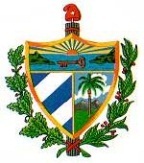 REPUBLICA DE CUBAMisión Permanente ante la Oficina de las Naciones Unidas en Ginebra y los Organismos Internacionales en Suiza